Датум: 23.10.2015. год.ОБАВЕШТЕЊЕ
о закљученом уговору у поступку јавне набавке мале вредностибр. 32/15 - Партија 2Врста предмета набавке: добра.Опис предмета набавке: Опрема за видео надзор и контролу приступа (ознака из Општег речника набавки: 32323500 – систем за видео надзор), ЈНМВ бр. 32/15 - обликована у две партије и то:Партија 1: видео надзорПартија 2: контрола приступа (систем контроле радног времена)Процењена вредност јавне набавке за Партију 2: 1.000.000,00 динара  без ПДВ-а.Уговорена вредност јавне набавке за Партију 2: 459.801,00 динара без ПДВ-а и  551.761,20 дин. са ПДВ-ом.Критеријум за доделу уговора за Партију 2: најнижа понуђена цена.Број примљених понуда за Партију 2 : 1 (једна)Највиша понуђена цена код прихватљивих понуда за Партију 2: 459.801,00 динара без ПДВ-а.Најнижа понуђена цена код прихватљивих понуда за Партију 2:  459.801,00 динара без ПДВ-а.Део или вредност уговора који ће се извршити преко подизвођача:  неДатум доношења одлуке о додели уговора за Партију 2: 08.10.2015. године.Датум закључења и број уговора за Партију 2: 22.10.2015. године; 6/219Основни подаци о добављачу за Партију 2: „VUCOMM“ д.о.о. 11070 НОВИ БЕОГРАД, Булевар Зорана Ђинђића бр. 67/5, ПИБ: 100139703, матични број: 06010296, број рачуна: 285-2041000000150-92 назив банке: Sber Banka а.д. Београд, телефон: 011/3017-800, телефакс:011/3016-739,  е-mail: info@vucomm.rs, кога заступа Никола ВучковићОколности које представљају основ за измену уговора: Јединичне цене су фиксне и не могу се мењати, осим на основу обостране писмене сагласности за индекс  потрошачких цена. Период важења уговора: 12 месеци од дана потписивања односно до 21.10.2016. године.Лице за контакт: Драгица Радуловић; 064/850 70 12; dragica.radulović@grejanje-pancevo.co.rsПанчево 26000, Цара Душана 7, мат.бр. 08488754; ПИБ 101050607; тел. 013/315-400; факс 013/334-695; e-mail: office@grejanje-pancevo.co.rs; www.grejanje-pancevo.co.rs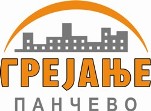 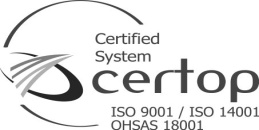 